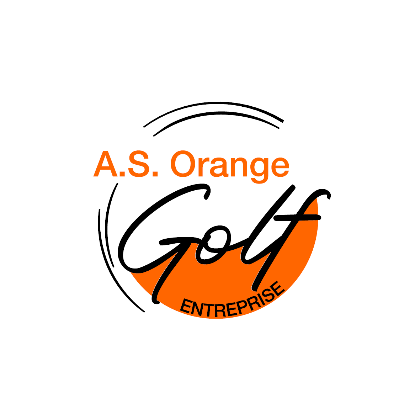 Bulletin d'adhésion individuel 2024(à retourner avec son règlement par courrier si chèque, par mail si virement)Association : AS ORANGE GOLF ENTREPRISE BFCAdresse : 10 BIS RUE MARCEAU 90000 BELFORTTél. : 0685832267Monsieur le Président, Je soussigné(e) M. (ou Mme) Nom : …....................................  Prénom …………………....., Né-e le : …………… Adresse email :………………………………………………… N° de Mobile : ……………………….demeurant à (adresse complète) …………………………………………..……………………………………………………. 					…………………………………………………………………………………………					Code Postal : …………………  Ville : ……………………………..déclare souhaiter devenir membre de l'association ou renouveler mon adhésion à l’association : AS ORANGE GOLF ENTREPRISE Bourgogne Franche-ComtéÀ ce titre, un exemplaire des statuts me sera remis (si nouveau membre). J'ai pris bonne note des obligations qui incombent aux membres, notamment celles relatives à l’appartenance au groupe Orange que je m'engage à respecter. Des avantages tarifaires sont négociés auprès des golfs.Les grilles tarifaires ci-après que je remplis me permettront de calculer le montant de ma cotisation.-------------------------------------------------------------------- Je n’ai pas de licence de la FFGolfJe renseigne ma catégorie pour la licence de la FFGolf et la catégorie d’appartenance au groupe Orange en cochant les cases appropriées.+TOTAL  J’ai déjà une licence de la FFGolf – N° de Licence : …………… Club : …………………..Je n’ai que la cotisation annuelle de l’AS d’entreprise à régler qui correspond à la catégorie cochée ci-dessous et je demande le rattachement à l’AS ORANGE GE BFC.TOTAL Le montant de ma(mes) cotisation(s) s’élève à : ……………. Vous trouverez ci-joint un chèque libellé à l’ordre de AS ORANGE GE BFC de ma cotisation due pour l'année 2024. Je préfère effectuer un virement bancaire sur le compte de l’association : IBAN (International Bank Account Number)       BIC (Bank Identifier Code)FR76  1027  8070  0400  0205  6610  158         CMCIFR2ARIB : Banque  	Guichet   N° compte          Clé	    Devise     Domiciliation	        10278    07004      00020566101     58     EUR         	CCM BELFORT OUESTDans l'attente, je vous prie de recevoir, Monsieur le Président, l'expression de ma considération distinguée.A ……………………..      le  ……..  /  …………………………….  /  2024Signature (ou signature des parents pour les enfants mineurs)Nota : si vous remplissez plusieurs bulletins d’adhésion et que vous faîtes un règlement par chèque ou par virement  de la totalité des adhésions, nous vous invitons à le notifier ci-après :Chèque ou virement global de ………… €uros  pour les adhésions de (indiquez les noms et prénoms des adhérent-e-s) : -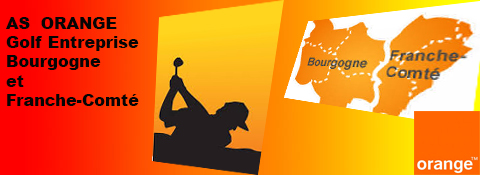 --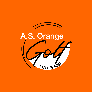 -Je suisCatégorie de licence FFGolfTarif annuel FFG 2024Adulte + de 25 ans né avant 1999 (plus de 25 ans)60,00 €Jeune Adulte (19 à 25 ans) né de 1999 à 2005 inclus36,00 €Jeune (de 13 à 18 ans) né de 2006 à 2011 inclus24,00 €Enfant (moins de 13 ans) né à partir de 2012 inclus21,00 €Je suis Catégorie d’appartenance au groupe Orange (Tarifs inchangés)MontantSalarié-e du groupe ORANGE20,00 €Retraité-e du groupe France Télécom ou Orange15,00 €Conjoint-e de salarié-e ou retraité-e du groupe France Télécom ou Orange10,00 €Ayant droit (enfant de + de 18 ans au 1er janvier 2021)10,00 €Ayant droit (enfant de - de 18 ans au 1er janvier 2021)8,00 €Extérieurs au groupe Orange Adultes35,00 €Extérieurs au groupe Orange moins de 18 ans20,00 €Je suis Catégorie d’appartenance au groupe Orange (Tarifs inchangés)MontantSalarié-e du groupe ORANGE20,00 €Retraité-e du groupe France Télécom ou Orange15,00 €Conjoint-e de salarié-e ou retraité-e du groupe France Télécom ou Orange10,00 €Ayant droit (enfant de + de 18 ans au 1er janvier 2021)10,00 €Ayant droit (enfant de - de 18 ans au 1er janvier 2021)8,00 €Extérieurs au groupe Orange Adultes35,00 €Extérieurs au groupe Orange moins de 18 ans20,00 €